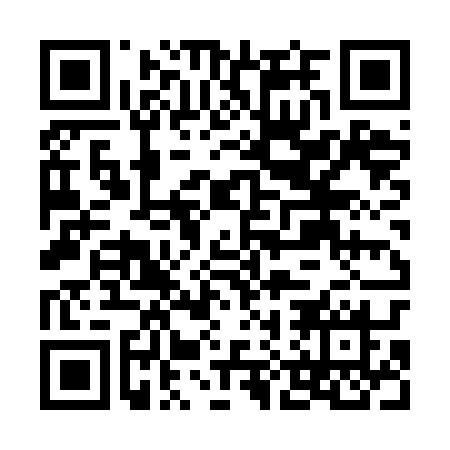 Ramadan times for Rumunki Bedzen, PolandMon 11 Mar 2024 - Wed 10 Apr 2024High Latitude Method: Angle Based RulePrayer Calculation Method: Muslim World LeagueAsar Calculation Method: HanafiPrayer times provided by https://www.salahtimes.comDateDayFajrSuhurSunriseDhuhrAsrIftarMaghribIsha11Mon4:114:116:0611:523:435:405:407:2912Tue4:084:086:0311:523:455:425:427:3113Wed4:064:066:0111:523:465:445:447:3314Thu4:034:035:5911:523:485:465:467:3515Fri4:004:005:5611:513:495:485:487:3716Sat3:583:585:5411:513:515:495:497:3917Sun3:553:555:5111:513:525:515:517:4118Mon3:533:535:4911:513:545:535:537:4319Tue3:503:505:4711:503:555:555:557:4520Wed3:473:475:4411:503:575:575:577:4721Thu3:443:445:4211:503:585:585:587:4922Fri3:423:425:4011:493:596:006:007:5123Sat3:393:395:3711:494:016:026:027:5324Sun3:363:365:3511:494:026:046:047:5525Mon3:333:335:3211:484:046:056:057:5726Tue3:303:305:3011:484:056:076:078:0027Wed3:283:285:2811:484:066:096:098:0228Thu3:253:255:2511:484:086:116:118:0429Fri3:223:225:2311:474:096:136:138:0630Sat3:193:195:2111:474:106:146:148:0931Sun4:164:166:1812:475:127:167:169:111Mon4:134:136:1612:465:137:187:189:132Tue4:104:106:1412:465:147:207:209:153Wed4:074:076:1112:465:157:217:219:184Thu4:044:046:0912:455:177:237:239:205Fri4:014:016:0612:455:187:257:259:236Sat3:583:586:0412:455:197:277:279:257Sun3:553:556:0212:455:207:287:289:288Mon3:523:526:0012:445:227:307:309:309Tue3:483:485:5712:445:237:327:329:3310Wed3:453:455:5512:445:247:347:349:35